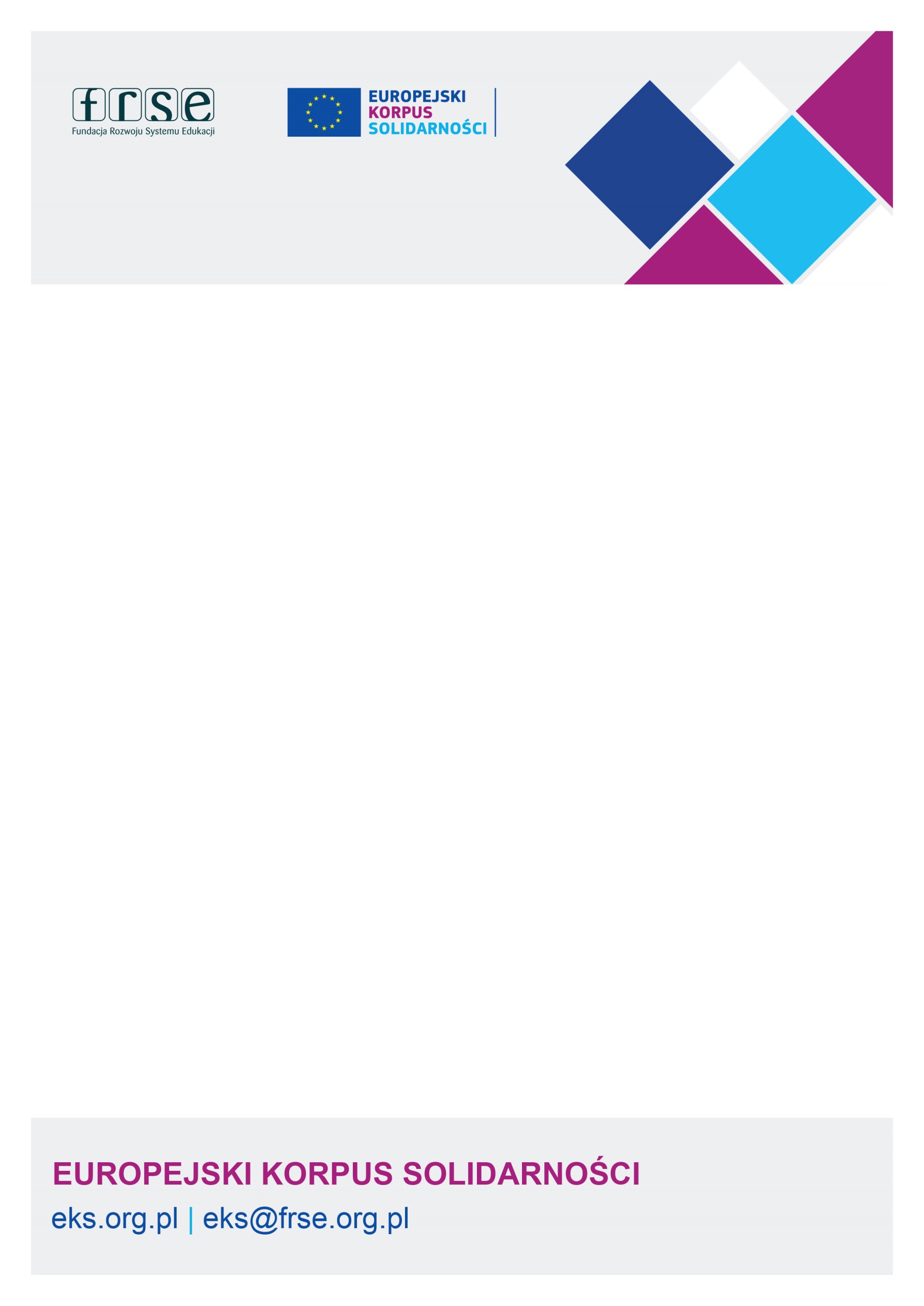 Informacje ogólneJednym z głównych elementów projektów Europejskiego Korpusu Solidarności i Erasmus+ Młodzież: Wolontariat jest Cykl Szkoleń i Ewaluacji. Cykl ten przyczynia się do rozwoju i nauki każdej młodej osoby. Pomaga ponadto rozwiązywać sytuacje konfliktowe, przeciwdziała ryzyku i ułatwia ocenę doświadczenia zdobytego w trakcie realizacji projektu.W ramach cyklu organizacje realizujące projekty Europejskiego Korpusu Solidarności mogą podnosić swoje kompetencje w zakresie zarządzania projektami, dokonywać ewaluacji prowadzonych działań.Uczestnicy projektów realizujący działania dłuższe niż 2 miesiące mają obowiązek uczestniczenia w szkoleniach zgodnie z założeniami zawartymi w dokumentacji E+ TEC Guidelines and minimum quality standard oraz Przewodniku po Europejskim Korpusie Solidarności.Zakres współpracy z treneramiŚwiadczenie usługi szkoleniowej dla uczestników projektów programu Erasmus+ KA 1 Mobilność edukacyjna – Młodzież Wolontariat i Europejski Korpus Solidarności w zakresie projektów wolontariatu, staży i miejsc pracy oraz dla organizacji posiadających Znak Jakości lub/i akredytację Erasmus+ w zakresie Wolontariatu.Organizacja szkoleńTerminy wszystkich szkoleń są planowane przez Narodową Agencję zgodnie z zapotrzebowaniem wynikającym z zatwierdzonych przez Narodową Agencję projektów w ramach Erasmus+ i Europejskiego Korpusu Solidarności oraz bazując na doświadczeniu Narodowej Agencji w organizowaniu szkoleń dla uczestników projektów i organizacji.Koordynatorzy zatwierdzonych projektów rejestrują swoich wolontariuszy w systemie online wskazanym przez Narodową Agencję. Do każdego szkolenia przypisanych jest zawsze dwóch trenerów, którzy wspólnie odpowiadają za jego sprawny przebieg i treść. Trenerzy zostaną wyłonieni na podstawie otwartego zapytania ofertowego przeprowadzonego przez FRSE.Terminy szkoleńNarodowa Agencja planuje kalendarz szkoleń zgodnie z zapotrzebowaniem. Szkolenia będą realizowane w okresie 1 stycznia  2021- 31 grudnia  2022Trenerzy otrzymują od NA harmonogram szkoleń na dany rok. Każda pozycja w harmonogramie musi być wypełniona przez trenerów.NA potwierdza z trenerami terminy szkoleń, tak, aby zapewnić pełną obsadę danego szkolenia.NA dopuszcza możliwość zmiany terminów szkoleń po wcześniejszym uzgodnieniu.Miejsce szkoleniaSzkolenia wprowadzające są organizowane w Warszawie lub w zależności od potrzeb, zdalnie (online) przy pomocy narzędzi internetowych wybranych przez Trenerów w uzgodnieniu z NA.Spotkania ewaluacji śródokresowej są organizowane w centrum jednego z ciekawych turystycznie miast, innego niż Warszawa, np. Toruń, Kazimierz Dolny, etc. lub w zależności od potrzeb, zdalnie (online) przy pomocy narzędzi internetowych wybranych przez Trenerów w uzgodnieniu z NA.Szkolenia przygotowawcze (pre departure) są organizowane w Warszawie lub w zależności od potrzeb, zdalnie (online) przy pomocy narzędzi internetowych wybranych przez Trenerów w uzgodnieniu z NA.Miejsce spotkania ewaluacyjnego ustalane jest przez Narodową Agencję doraźnie, w zależności od potrzeb.Miejsce spotkania Zjazd Organizacji Wolontariatu oraz Szkolenia dla nowych organizacji Europejskiego Korpusu Solidarności ustalane jest przez Narodową Agencję doraźnie, w zależności od potrzeb. Narodowa Agencja zastrzega sobie możliwość organizowania ww. spotkań w formie zdalnej (online) w zależności od potrzeb. ProgramTrenerzy zobowiązują się do przygotowania, przeprowadzenia i ewaluacji (w tym sporządzenia raportu) zleconych szkoleń.Szkolenia są realizowane w oparciu o Przewodnik Europejskiego Korpusu Solidarności, wspólne standardy wypracowane przez Narodową Agencję i trenerów oraz inne dokumenty, które mogą mieć istotne znaczenie dla programu szkolenia lub jego przebiegu.W zależności od swoich preferencji i stosowanego warsztatu pracy, trenerzy mogą wykorzystywać dowolne metody/formy/narzędzia prowadzenia zajęć, które jednak nie powinny odbiegać od wspomnianych standardów.Wszystkie stosowane metody/narzędzia powinny zapewniać bezpieczeństwo uczestnikom.Za kwestie związane z organizacją szkolenia, tj. zapewnienie zakwaterowania, wyżywienia, sali konferencyjnej, materiałów biurowych, podstawowych materiałów dydaktycznych, specjalistycznych materiałów szkoleniowych, narzędzi online, kontakt z uczestnikami odpowiedzialna jest Narodowa Agencja.Podział obowiązkówRola Narodowej AgencjiW miarę możliwości lub w razie potrzeby przedstawiciel Narodowej Agencji uczestniczy w szkoleniu dla wolontariuszy.W miarę możliwości Narodowa Agencja organizuje spotkanie stacjonarne  i online wszystkich trenerów z Narodową Agencją w celu określenia planów na przyszłość, wymiany doświadczeń i pomysłów, utrzymywania wspólnych standardów programowych, doszkalania członków zespołu w zakresie kompetencji Spotkania stacjonarne organizowane są maksymalnie 2 razy w roku, a ich data ustalana jest z wyprzedzeniem. Spotkania online organizowane są nie częściej niż raz na kwartał. Ich celem jest podsumowanie bieżącej współpracy i najistotniejszych kwestii związanych z realizacją szkoleń. W miarę potrzeb/zainteresowań/możliwości, NA organizuje szkolenia uzupełniające kwalifikacje kadry, spotkania trenerów polskich z trenerami z innych krajów, wysyła na szkolenia zagraniczne.NA przekazuje trenerom publikacje dotyczące Programu Erasmus+ i Europejskiego Korpusu Solidarności (T-Kits, raporty z ciekawych seminariów, materiały szkoleniowe SALTO-Youth, European Solidarity Corps Resource Center etc.)UmowaKażdy z trenerów prowadzi szkolenia powierzone mu przez Narodową Agencję w oparciu o  umowę.Narodowa Agencja może rozwiązać umowę ze skutkiem natychmiastowym, jeżeli trener nie będzie wywiązywał się z przyjętych na siebie obowiązków wynikających z niniejszych zasad i przyjętego kalendarza szkoleń.Raporty merytorycznePo każdym odbytym szkoleniu trenerzy przygotowują raporty trenerskie obejmujące w szczególności:zrealizowany program;swoje uwagi do programu;ewaluację szkolenia uczestników;ogólne uwagi o grupie i dynamice szkolenia;spostrzeżenia dotyczące wywiązywania się organizacji wysyłających i przyjmujących ze swoich obowiązków (sprawy pilne muszą być zakomunikowane Narodowej Agencji natychmiast po ich zidentyfikowaniu przez trenera!).Raporty powinny być wysłane mailem do osoby koordynującej szkolenia do Narodowej Agencji możliwie najszybciej, jednak nie później niż 7 dni od zakończenia szkolenia.Ponadto trener wysyła skrócony raport do organizacji przyjmującej/koordynującej uczestników projektów EKS.Kwestie FinansoweZa poprowadzenie szkolenia każdy trener otrzymuje wynagrodzenie określone w umowie oraz NA pokrywa pełne koszty zakwaterowania i wyżywienia w trakcie szkolenia lub eksperckiego spotkania roboczego z NA. Trener w zgłoszeniu swojej kandydatury wskazuje adres zamieszkania. Stawka trenerska za przeprowadzenie wynagrodzenia opiera się na bazowej stawce za przeprowadzenie szkolenia. Jeżeli szkolenie prowadzone jest poza miejscem zamieszkania trenera, wynagrodzenie zostaje odpowiednio zwiększone.W przypadku gdy szkolenie ma formę online liczba godzin szkolenia/przygotowania/ewaluacji ustalana jest indywidulanie z trenerem; nie może przekroczyć maksymalnej liczby godzin za dane szkolenie wskazanej w OPZ.				W przypadku gdy istnieje potrzeba dostosowania formy szkolenia do specyficznych potrzeb grupy liczba godzin szkolenia/przygotowania/ewaluacji ustalana jest indywidulanie z trenerem; nie może przekroczyć maksymalnej liczby godzin za dane szkolenie wskazanej w OPZ.W przypadku gdy istnieje potrzeba dopasowania formy szkolenia do specyficznych potrzeb grupy liczba uczestników szkolenia może być zmodyfikowana adekwatnie.				1 godzina szkoleniowa= 60 minut	Za udział w eksperckim spotkaniu stacjonarnym trener otrzymuje zryczałtowane wynagrodzenie.Za udział w spotkaniu online trener otrzymuje zryczałtowane wynagrodzenie.Ubezpieczenie trenera (zdrowotne, NW i OC) oraz koszty dojazdu na szkolenie leżą w gestii wykonawcy.Sytuacje awaryjneW sytuacjach awaryjnych (np. zbyt mała liczba wolontariuszy, inne przyczyny niezależne) NA może odwołać zlecenie przeprowadzenia szkolenia.NA informuje trenera o odwołaniu szkolenia na 21 dni poprzedzających dzień rozpoczęcia szkolenia. Jeżeli trener nie może przeprowadzić zaplanowanego szkolenie (choroba, powody osobiste, inne powody zawodowe itp.), wówczas powinien możliwie najwcześniej powiadomić o tym NA. Trener jest wtedy zobowiązany do znalezienia zastępstwa spośród zespołu trenerów. Jeżeli trener zachoruje w trakcie szkolenia lub wystąpią inne okoliczności i tym samym nie będzie w stanie wykonywać swoich obowiązków wynikających z umowy, to jego honorarium zostanie pomniejszone o nieprzepracowane godziny. Aby uwzględnić koszty/nakłady poniesione przez trenera w związku z przygotowaniem oraz ewaluacją szkolenia stosowany jest następujący wariant wynagradzania: wynagrodzenie w wysokości wielokrotności stawki bazowej danego szkolenia wszystkich zajęć w prowadzeniu, których uczestniczył oraz kwotę za przygotowanie szkolenia proporcjonalnie do jego obecności na szkoleniu.Jeżeli powyższa sytuacja skutkuje koniecznością poprowadzenia szkolenia przez tylko jednego trenera (brak możliwości znalezienia zastępstwa ad hoc) trener prowadzący pozostałą część szkolenia otrzymuje 150%  należnego mu wynagrodzenia za pozostały czas prowadzonego indywidulanie szkolenia.Powyższy zapis nie ma zastosowania w sytuacji gdy dane szkolenie jest zaplanowane z góry jako szkolenie prowadzone przez 1 treneraTrener jest zobowiązany niezwłocznie powiadomić Narodową Agencję o okolicznościach, które spowodowały przerwanie prowadzenia przez niego szkolenia.Jeżeli trenerzy decydują się na zamianę terminów szkoleń, o fakcie zamiany informują NA.InneNarodowa Agencja zastrzega sobie możliwość organizowania dodatkowych szkoleń dla uczestników projektów i organizacji. Ich długość, zawartość merytoryczna, forma i miejsce będą konsultowane indywidualnie.W sytuacji, gdy będzie potrzeba zorganizowania dodatkowego szkolenia NA poinformuje o tym wszystkich trenerów oraz powiadomi ich o kilku proponowanych datach szkolenia. Zainteresowani odpowiadają mailem wskazując preferowane terminy. Szczegóły nowego szkolenia są już ustalane wspólnie przez NA i wybranych trenerów.Jeżeli NA dowie się, że uczestnik, który ma wziąć udział w szkoleniu ma jakieś specjalne potrzeby, to możliwie najszybciej zgłasza to trenerom. W miarę możliwości należy też dostosować obiekt, w którym ma się odbyć szkolenie, np. aby umożliwić poruszanie się uczestnikowi niepełnosprawnemu.Należy dążyć do sytuacji, by trenerzy nie prowadzili szkoleń dla uczestników, którzy są goszczeni przez ich macierzyste organizacje, np. przez wzajemne wymiany terminów szkoleń między trenerami.Obecność innych osób towarzyszących trenerowi podczas szkolenia musi być bezwzględnie konsultowana z NA przed rozpoczęciem szkolenia.SzkoleniewprowadzająceEwaluacjapośredniaSzkolenie przygotowawcze (pre departure)Spotkanie ewaluacyjneZjazd Organizacji WolontariatuSzkolenie dla nowych organizacji Europejskiego Korpusu SolidarnościLista uczestników, zaproszeniaNA/trenerzyNA/trenerzyNA/trenerzyNANANAorganizacja miejscaNANANANANANAmateriały informacyjneNANANANANANALista obecności uczestnikówtrenertrenertrenertrenertrenertrenermateriały szkolenioweNA, trenerNA, trenerNA, trenerNA/trenerNA/trenerNA/trenerprogram szkoleniatrenertrenertrenertrenertrenertrenerprowadzenie szkoleniatrenertrenertrenertrenertrenertrenerewentualni gościeNA/trenerNA/trenerNA/trenerNA/trenerNA/trenerNA/trenerkwestie finansoweNANANANANANAewaluacja szkolenia i raport merytorycznytrenertrenertrenertrenertrenertrener